Rīgā									        2022.gada 28.oktobrīParedzētās darbības ietekmes uz vidi sākotnējais izvērtējums Nr.AP22SI0215Sākotnējā izvērtējuma mērķis ir noteikt, vai pieteiktā paredzētā darbība atsevišķi vai kopā ar citām darbībām varētu būtiski ietekmēt vidi. Sākotnējā izvērtējuma uzdevums nav precīzi dokumentēt ietekmju apjomu un definēt projekta īstenošanas nosacījumus. Detalizēts ietekmju apjoma un būtiskuma izvērtējums ir veicams ietekmes uz vidi novērtējuma ietvaros atbilstoši likumā ,,Par ietekmes uz vidi novērtējumu” un tam pakārtotajos normatīvajos aktos noteiktajai kārtībai gadījumā, ja sākotnējā izvērtējuma rezultātā tiek secināts, ka pieteiktās paredzētās darbības īstenošanas rezultātā ir iespējama būtiska ietekme uz vidi.Paredzētās darbības ierosinātāja: Lubova Cigankova, personas kods: 300946-11512, adrese: Rūdolfa Blaumaņa iela 17 k-2, Jūrmala, tālr Nr. 24401826 (turpmāk – Iesniedzēja). Lidija Vlasenko, adrese: Skolas iela 30-39, Jūrmala; personas kods: 270848-11513, tālr. Nr.29293786; e-pasts: irchi@inbox.lv (turpmāk – Pilnvarotā persona).Paredzētās darbības nosaukums: Dzīvojamās mājas gāzes apgādes ierīkošana (turpmāk – Paredzētā darbība).Paredzētās darbības norises vieta: Rūdolfa Blaumaņa iela 17 k-2 (zemes vienības kadastra apzīmējums 13000101316), “Rūdolfa Blaumaņa iela 1322” (zemes vienības kadastra apzīmējums 13000101322) un “Kļavu iela 1213” (zemes vienības kadastra apzīmējums 13000101213), Jūrmala (turpmāk – Norises vieta).    Informācija par paredzēto darbību, iespējamām paredzētās darbības vietām un izmantojamo tehnoloģiju veidiem: Valsts vides dienesta Atļauju pārvalde (turpmāk – Dienests) 2022. gada 20.septembrī reģistrēja Pilnvarotās personas paziņojumu no Būvniecības informācijas sistēmas (turpmāk - BIS) tehnisko noteikumu saņemšanai Paredzētajai darbībai Norises vietā. Ar 2022.gada 28.septembra ierakstu BIS Dienests informēja par to, ka Paredzētā darbība ir to darbību sarakstā, kurai nepieciešams veikt ietekmes sākotnējo izvērtējumu, kā arī pieprasīja iesniegt papildus informāciju par Paredzēto darbību. Iesniedzēja 8.oktobrī veica valsts nodevas apmaksu un iesniedza BIS pieprasīto papildus informāciju. Saskaņā ar Valsts zemes dienesta portālā iekļauto informāciju, zemes vienība ar kadastra apzīmējumu 13000101316 ir sadalīta dzīvokļu īpašumos t.sk.  dzīvokļa Rūdolfa Blaumaņa ielā 17 k-2 kam īpašumtiesības nav reģistrētas. Saskaņā ar iesniegumu paredzēta dzīvojamās mājas gāzes apgādes ierīkošana, kuras ietvaros plānota pieslēguma izveide pie gāzes vada trases Kļavas ielā t.sk. tranšejas rakšana, gāzes vada ieguldīšana tranšejā, pieslēgums pie trases DN89mm, izmantojot polietilēna caurules PE-80 D63x5,8, gāzes skaitītājs “G-4T” ar skapīti tiks uzstādīts pie ēkas fasādes un gāzes apkures katla ar jaudu 24 kW uzstādīšana. Plānotais dabas gāzes patēriņš līdz 3,5 tūkst.m3 gadā. Atbilstoši lietas materiālos esošajai ārējo gāzes vadu specifikācijai projektētā gāzes vada tranšeja būs 20,5 m garumā. Dzīvojamās mājas gāzes apgāde reģistrēta kā 1.grupas būve (cita inženierbūve). Paredzētais lietošanas veids: 2221 Gāzes sadales sistēmas. Skatīt Paredzētās darbības Norises vietas plānu 1.attēlā.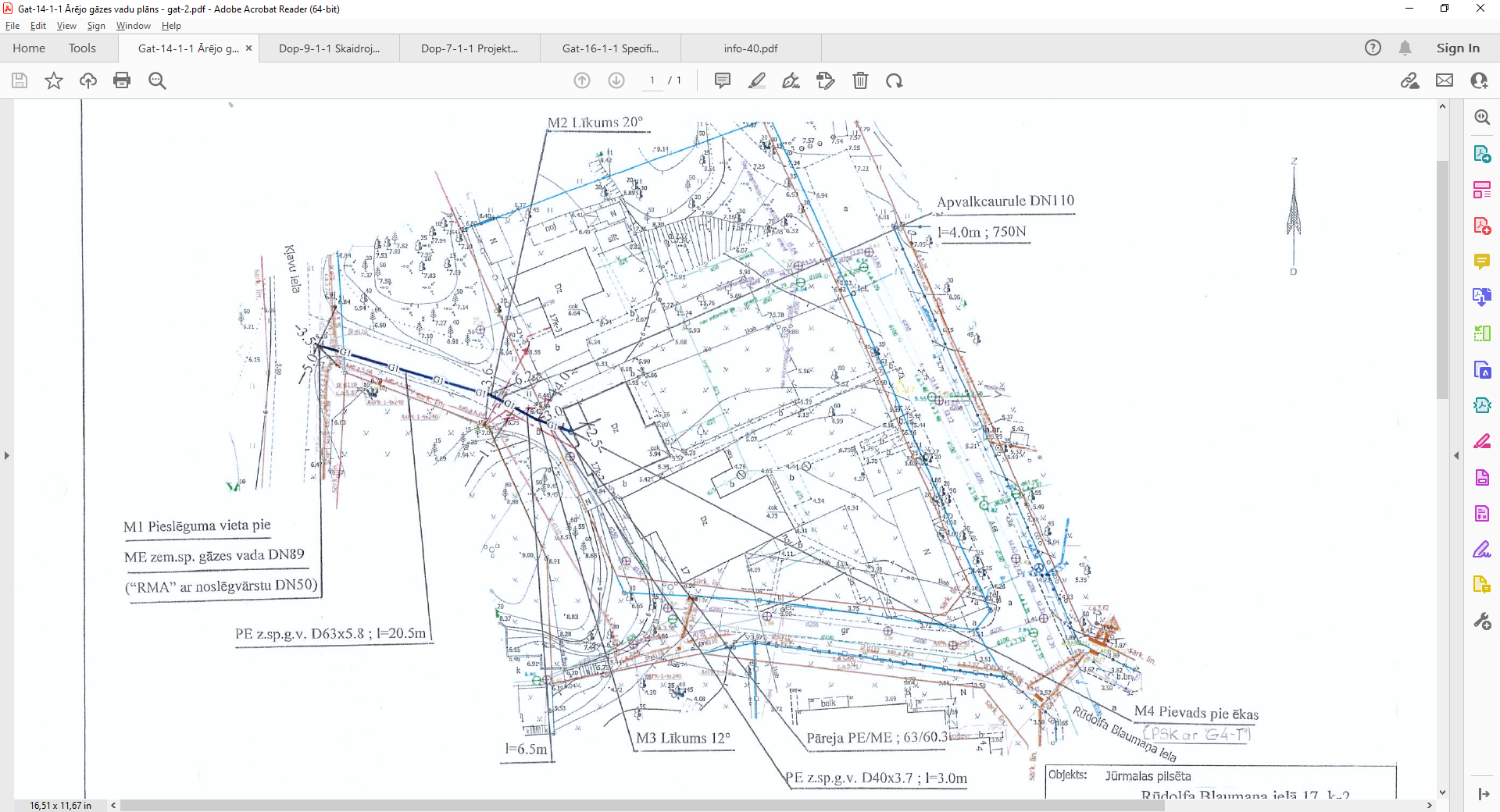 1.attēls. Paredzētās darbības Norises vietas plānsLikuma “Par ietekmes uz vidi novērtējumu” 8.pants noteic, ka, piesakot darbību,  ierosinātājs norāda vismaz divus dažādus risinājumus attiecībā uz šīs darbības vietu vai izmantojamo tehnoloģiju veidiem. Ņemot vērā, ka Iesniedzēja iesniegumā nav norādījusi divus dažādus risinājumus attiecībā uz šīs darbības vietu vai izmantojamo tehnoloģiju veidiem, Dienests kā otru variantu pieņēma to, ka Iesniedzēja paredz neveikt pieteikto darbību.Paredzētās darbības ietekmes uz vidi vērtēšanas nepieciešamības pamatojums (iespējamās ietekmes būtiskuma novērtējums):Sākotnējais izvērtējums veikts, pamatojoties uz likuma „Par ietekmes uz vidi novērtējumu” (turpmāk – Novērtējuma likums) 3.2 pantu un 2.pielikuma 11.punkta 12)apakšpunktu un Ministru kabineta 2015. gada 13. janvāra noteikumu Nr.18 „Kārtība, kādā novērtē paredzētās darbības ietekmi uz vidi un akceptē paredzēto darbību” 13. punktu, kā arī Administratīvā procesa likuma 85.pantu. Novērtēšana veikta, balstoties uz Eiropas Savienības sākotnējā izvērtējuma vadlīnijās noteikto pieeju un kritērijiem, kas interpretē Eiropas Parlamenta un Padomes direktīvu 2014/52/ES (ar ko groza Direktīvu 2011/92/ES par dažu sabiedrisku un privātu projektu ietekmes uz vidi novērtējumu).Izvērtējot paredzētās darbības iespējamās ietekmes un to būtiskumu, tika izmantoti Novērtējuma likuma 11.panta kritēriji (paredzēto darbību, darbības vietu un šīs vietas ģeogrāfiskās īpatnības raksturojošie faktori, ņemot vērā paredzētās darbības ietekmes apjomu un telpisko izplatību; ietekmes raksturu; ietekmes intensitāti un kompleksumu; ietekmes varbūtību; ietekmes plānoto sākumu, ilgumu, biežumu un atgriezeniskumu; savstarpējo un kopējo ietekmi uz citām esošām vai apstiprinātām paredzētajām darbībām, kas ietekmē vienu un to pašu teritoriju; iespēju pilnvērtīgi samazināt paredzēto ietekmi uz vidi).Paredzētās darbības vieta ir antropogēni ietekmēta – izbūvēta iela  un esoša dzīvojamā māja (saskaņā ar Valsts zemes dienesta Kadastra informācijā par nekustamo īpašumu iekļauto informāciju: dzīvojamās mājas ekspluatācijas uzsākšanas gads ir 1930).Saskaņā ar Jūrmalas pilsētas teritorijas plānojumu, kas apstiprināts ar Jūrmalas pilsētas domes 
2016.gada 24.marta saistošajiem noteikumiem Nr.8 ,,Par Jūrmalas pilsētas Teritorijas plānojuma grozījumu grafiskās daļas, teritorijas izmantošanas un apbūves noteikumu apstiprināšanu”, Paredzētās darbības vieta atrodas Transporta infrastruktūras teritorijā (TR1) un Jauktas centra apbūves teritorijā (JC12). Gāzes apgādes būvniecība Paredzētās darbības vietā ir atļautā teritorijas izmantošana. Izkopējumu no Jūrmalas teritorijas plānojuma Grafiskās daļas skatīt 2.attēlā.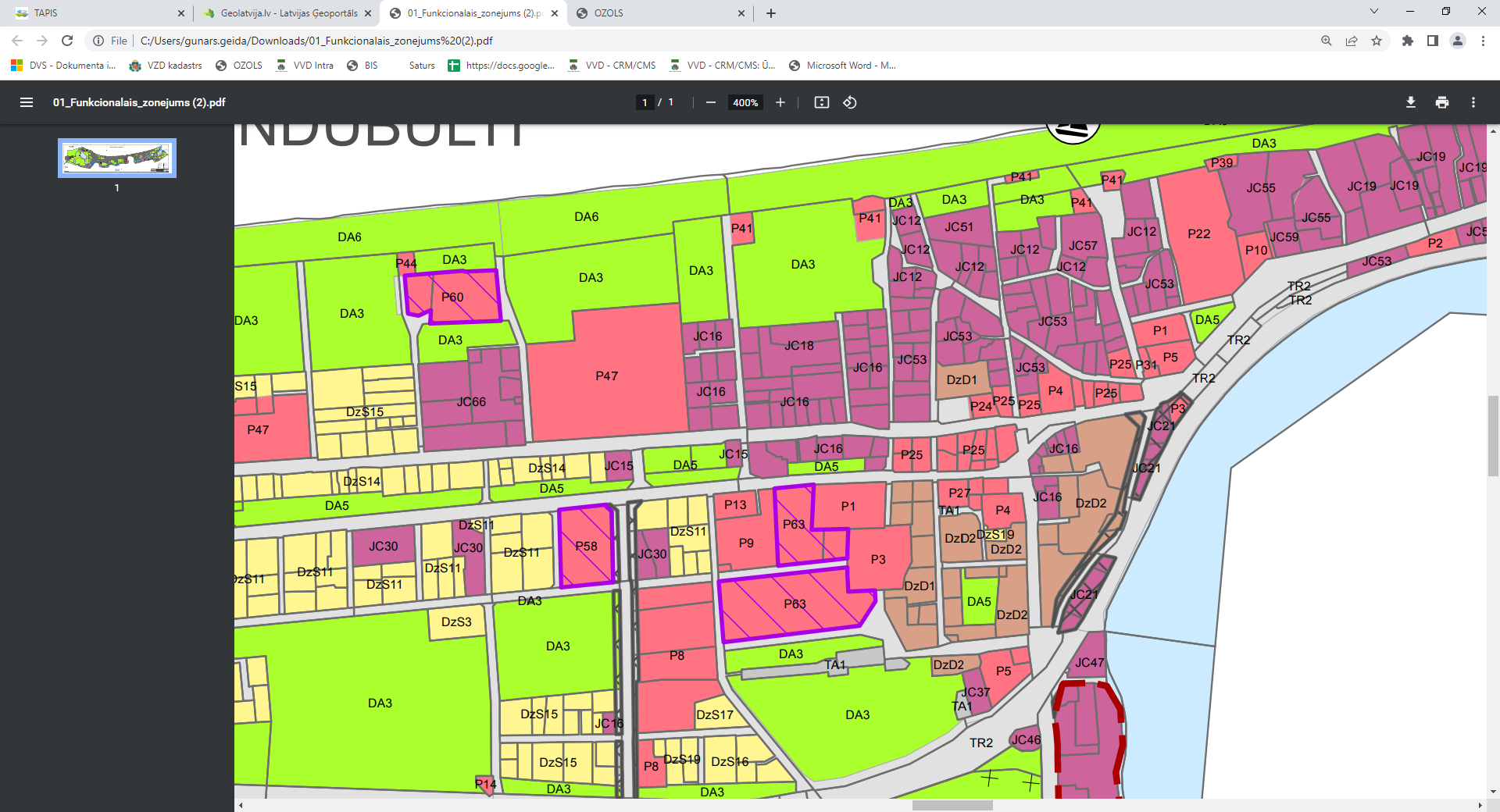 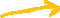 2.attēls. Paredzētās darbības vieta Jūrmalas teritorijas plānojumā 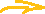 Saskaņā ar Aizsargjoslu likuma 5.panta pirmo daļu ap objektiem un teritorijām, kas ir nozīmīgas no vides un dabas resursu aizsardzības un racionālas izmantošanas viedokļa, tiek noteiktas vides un dabas resursu aizsardzības aizsargjoslas. Šo aizsargjoslu galvenais uzdevums ir samazināt vai novērst antropogēnās negatīvās iedarbības ietekmi uz objektiem, kuriem ir noteiktas aizsargjoslas. Kā viens no vides un dabas resursu aizsardzības aizsargjoslu veidiem noteikta Baltijas jūras un Rīgas jūras līča piekrastes aizsargjosla. Aizsargjoslu likuma 6.pants nosaka, ka Baltijas jūras un Rīgas jūras līča piekrastes aizsargjosla ir izveidota, lai samazinātu piesārņojuma ietekmi uz Baltijas jūru, saglabātu meža aizsargfunkcijas, novērstu erozijas procesu attīstību, aizsargātu piekrastes ainavas, nodrošinātu piekrastes dabas resursu, arī atpūtai un tūrismam nepieciešamo resursu un citu sabiedrībai nozīmīgu teritoriju saglabāšanu, aizsardzību un ilgstošu izmantošanu. Kā viena no Baltijas jūras un Rīgas jūras līča piekrastes aizsargjoslas joslām ir noteikta krasta kāpu un jūras aizsargjosla.Aizsargjoslu likuma 36.panta otrā daļa krasta kāpu aizsargjoslā un pludmalē aizliedz celt jaunas ēkas un būves, kā arī paplašināt esošās ēkas un būves, izņemot konkrētus izņēmuma gadījumus. Aizsargjoslu likumā noteiktos izņēmumus nevar tulkot paplašināti, par to liecina aizsargjoslas izveides mērķis, kas neapšaubāmi ir ekoloģisks. Šā mērķa kontekstā jebkura likuma norma attiecībā uz krasta kāpu aizsargjoslu būtu jāinterpretē pēc iespējas tādā veidā, kas nodrošinātu vides aizsardzību. Līdz ar to arī Aizsargjoslu likuma 36.panta otrās daļas mērķis, tai skaitā, noskaidrojot to sistēmiski kopsakarā ar citām normām, ir vides aizsardzības nolūkos stingri ierobežot krasta kāpu aizsargjoslas apbūvi, tomēr pieļaujot atsevišķus izņēmumus, kas ir iztulkojami pēc iespējas šauri. Viens no šādiem izņēmumiem ir noteikts Aizsargjoslu likuma 36.panta otrās daļas 3.punktā, proti, ēku un būvju celtniecība vai paplašināšana ir paredzēta vietējās pašvaldības teritorijas plānojumā un notiek pilsētas teritorijā un šīs darbības ir saskaņotas ar attiecīgo Valsts vides dienesta reģionālo vides pārvaldi. Būvniecības likuma 1.panta 3.punktā definēts, ka ,,būve” ir ķermeniska lieta, kas tapusi cilvēka darbības rezultātā un ir saistīta ar pamatni (zemi vai gultni), līdz ar to gāzes apgādes tīkli šī likuma izpratnē ir definējami kā būve. Aizsargjoslu likuma 36.panta divi prim viens daļa nosaka, ka likuma 36.panta otrajā daļā izņēmuma gadījumi ir pieļaujami vienīgi tad, ja veikts paredzētās darbības ietekmes uz vidi sākotnējais izvērtējums.Atbilstoši Dabas aizsardzības pārvaldes dabas datu pārvaldības sistēmā „OZOLS” publicētajai informācijai (dati skatīti 2022. gada 9.septembrī) Paredzētās darbības vieta neatrodas Eiropas nozīmes aizsargājamā dabas teritorijā (Natura 2000), kā arī tajā nav reģistrētas īpaši aizsargājamās sugas vai sugas, kurām veidojami mikroliegumi, īpaši aizsargājami biotopi. Paredzētā darbības vieta atrodas Baltijas jūras un Rīgas jūras līča piekrastes aizsargjoslā – aptuveni 90 m attālumā no pludmales. Ņemot vērā Paredzētās darbības nelielo mērogu un to, ka tā atrodas antropogēni ietekmētā teritorijā,  kā arī to, ka tā plānota ielas sarkano līniju robežās, nav sagaidāms, ka tā varētu veidot būtisku ietekmi uz vidi. Saskaņā ar VSIA „Latvijas Vides, ģeoloģijas un meteoroloģijas centrs” Piesārņoto un potenciāli piesārņoto vietu reģistru Paredzētās darbības vieta neatrodas piesārņotā vai potenciāli piesārņotā teritorijā (dati skatīti 2022. gada 28.septembrī). Paredzētā darbība nav saistīta ar būtisku piesārņojuma risku vai ar papildus infrastruktūras objektu būvniecību ārpus Paredzētās darbības vietas. Būvdarbi organizējami un veicami tā, lai kaitējums videi būtu pēc iespējas mazāks, sagaidāmās ietekmes ir raksturojamas kā īslaicīgas un lokālas. Pieteiktā darbība nav saistīta ar ievērojamu dabas resursu patēriņu. Paredzētās darbības laikā radušos atkritumus nododot atbilstošam atkritumu apsaimniekotājam, kas ir saņēmis attiecīgu atļauju darbības veikšanai, ietekmes tiks samazinātas līdz minimumam. Secinājumi: Tā kā Paredzētā darbība tiks veikta Jūrmalas pilsētas teritorijā, tai skaitā atbilstoši vietējās pašvaldības teritorijas plānojumam, un tā tiek saskaņota ar Dienestu, Paredzētā darbība krasta kāpu aizsargjoslā ir pieļaujama atbilstoši Aizsargjoslu likuma 36.panta otrās daļas 3.punktā noteiktajam izņēmuma gadījumam.Pēc visas dokumentācijas izvērtēšanas Dienests secināja, ka Paredzētā darbība ir atļautā  teritorijas izmantošana konkrētajā vietā un tai nav paredzama būtiska negatīva ietekme uz vidi. Tāpat tika konstatēts, ka teritorija neatrodas īpaši aizsargājamā dabas teritorijā, tajā nav konstatētas īpaši aizsargājamo sugu dzīvotnes, mikroliegumi un to buferzonas, īpaši aizsargājami biotopi. Ņemot vērā augstāk minēto, Dienests secina, ka Paredzētai darbībai nav piemērojams ietekmes uz vidi novērtējums, jo ietekmes ir identificētas sākotnējā izvērtējuma ietvarā un Paredzētā darbība kopumā neradīs būtiskas ietekmes uz vidi.Izvērtētā dokumentācija: Pilnvarotās personas 2022.gada 20.septembrī Dienestā reģistrētais iesniegums BIS sistēmā un 2022. gada 12.oktobrī iesniegtā papildus informācija BIS lietā Nr. BIS-BL-444295-12162.  Dabas aizsardzības pārvaldes dabas datu pārvaldības sistēma „OZOLS” (skatīts 28.09.2022.).Būvniecības informācijas sistēmas lietā Nr. BIS-BL-444295-12162 iekļautā informācija (pēdējoreiz skatīts 28.10.2022.).Valsts zemes dienesta kadastra informācijas sistēmas dati:    https://www.kadastrs.lv/#result (dati pēdējoreiz skatīti 20.10.2022.).VSIA „Latvijas Vides, ģeoloģijas un meteoroloģijas centrs” Piesārņoto un potenciāli piesārņoto vietu saraksts skatīts (28.09.2022.).Jūrmalas pilsētas teritorijas plānojums, kas apstiprināts ar Jūrmalas pilsētas domes 
2016. gada 24. marta saistošajiem noteikumiem Nr.8 ,,Par Jūrmalas pilsētas Teritorijas plānojuma grozījumu grafiskās daļas, teritorijas izmantošanas un apbūves noteikumu apstiprināšanu”.Sabiedrības informēšana: Informatīvais paziņojums par paredzēto darbību Norises vietā nosūtīts Jūrmalas pilsētas pašvaldībai un biedrībai “Vides aizsardzības klubs”, kā arī publicēts Valsts vides dienesta tīmekļa vietnē. Atsauksmes vai priekšlikumi nav saņemti. Administratīvā procesa dalībnieku viedokļi: Ierosinātājas Pilnvarotās personas viedoklis izteikts iesniegumā Dienestam un iesniegumam klāt pievienotajos dokumentos. Citi sabiedrības viedokļi un priekšlikumi nav saņemti.Piemērotās tiesību normas: Administratīvā procesa likums. Aizsargjoslu likuma 5., 6.panti, 36.panta otrās daļas 3.punkts.Likuma „Par ietekmes uz vidi novērtējumu” 32.pants un 2.pielikuma 11. punkta 12.apakšpunkts.Ministru kabineta 2015. gada 13. janvāra noteikumu Nr. 18 „Kārtība, kādā novērtē paredzētās darbības ietekmi uz vidi un akceptē paredzēto darbību” 13. un 14.punkts.Jūrmalas pilsētas teritorijas plānojums, kas apstiprināts ar Jūrmalas pilsētas domes 2016. gada 24. marta saistošajiem noteikumiem Nr.8 ,,Par Jūrmalas pilsētas Teritorijas plānojuma grozījumu grafiskās daļas, teritorijas izmantošanas un apbūves noteikumu apstiprināšanu”.Lēmums: 			Nepiemērot ietekmes uz vidi novērtējuma procedūru Ierosinātājas Pilnvarotās personas Paredzētajai darbībai – Dzīvojamās mājas gāzes apgādes ierīkošana īpašumos “Rūdolfa Blaumaņa iela 17 k-2” (zemes vienības kadastra apzīmējums 13000101316), “Rūdolfa Blaumaņa iela 1322” (zemes vienības kadastra apzīmējums 13000101322) un “Kļavu iela 1213” (zemes vienības kadastra apzīmējums 13000101213), Jūrmalā.Šis starplēmums, ar kuru tiek atzīts, ka ietekmes uz vidi novērtējuma procedūra nav nepieciešama, nav atsevišķi pārsūdzams.Atļauju pārvaldesBūvniecības un attīstības departamenta direktore                                               Dace Rudusa  ŠIS DOKUMENTS IR ELEKTRONISKI PARAKSTĪTS AR DROŠU ELEKTRONISKO PARAKSTU UN SATUR LAIKA ZĪMOGUGunārs Ģeida 28391822gunars.geida@vvd.gov.lv